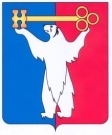 АДМИНИСТРАЦИЯ ГОРОДА НОРИЛЬСКАКРАСНОЯРСКОГО КРАЯПОСТАНОВЛЕНИЕ08.10.2018 		                                г. Норильск	                                                № 387О внесении изменений в постановление Администрации города Норильска от 22.11.2016 № 558 В целях урегулирования отдельных вопросов, связанных с проведением публичных мероприятий на территории муниципального образования город Норильск, руководствуясь Федеральным законом от 19.06.2004 № 54-ФЗ «О собраниях, митингах, демонстрациях, шествиях и пикетированиях», Законом Красноярского края от 24.12.2015 № 9-4108 «Об отдельных вопросах проведения в Красноярском крае собраний, митингов, демонстраций, шествий и пикетирований»,ПОСТАНОВЛЯЮ:1. Внести в постановление Администрации города Норильска «Об установлении нормы предельной заполняемости территорий (помещений) в местах проведения публичных мероприятий на территории муниципального образования город Норильск» от 22.11.2016 №558 (далее – Постановление) следующие изменения:1.1. В пункте 2 Постановления слова «согласно приложению к настоящему постановлению» исключить.1.2. Пункт 5 Постановления изложить в следующей редакции: «5. Управлению по градостроительству и землепользованию Администрации города Норильска предоставлять по запросу отдела обращений граждан Администрации города Норильска в течение одного рабочего дня данные:5.1. о границах земельных участков и территорий, непосредственно прилегающих к местам, в которых в соответствии с Федеральным законом от 19.06.2004 № 54-ФЗ «О собраниях, митингах, демонстрациях, шествиях и пикетированиях» запрещается проведение публичного мероприятия;5.2. о границах земельных участков и территорий (с указанием их площади) в местах, где планируется проведение публичного мероприятия на территории муниципального образования город Норильск.».1.3. В пункте 6 Постановления слова «на заместителя руководителя Администрации» заменить словами «на заместителя Главы».1.4. Приложение к Постановлению исключить. 2. Опубликовать настоящее постановление в газете «Заполярная правда» и разместить его на официальном сайте муниципального образования город Норильск.3. Настоящее постановление вступает в силу после его официального опубликования в газете «Заполярная правда». И.о. Главы города Норильска                              				      А.В. Малков